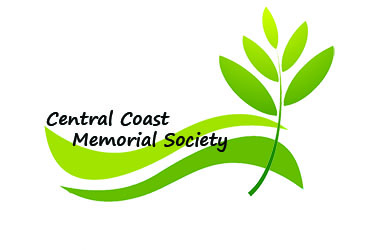 Membership Application Please complete this application and mail it together with your check. Donations fund a significant part of our non-profit 501(c)(4), and are appreciated.In response to your application we will mail you our Mortuary Instruction form. If you have questions, please email or phone us at the numbers below.Date _____________Individual Applicant Name ___________________________________________________                                                                                                                                             				    (Last)                                               (First)                                                     (Middle)Individual Applicant Name ___________________________________________________                                                               				        (Last)                                               (First)                                                     (Middle)Address___________________________________________________________________City, State, Zip _____________________________________________________________Phone (home)___________________________       (cell) ___________________________Email _________________________________________How did you learn about Central Coast Memorial Society?       ___ word-of-mouth___ brochure      ___ internet	___ phone book    ___ other: _________________________									     (Please specify)Lifetime Membership: $100 per individual adult					$________	Optional contribution									$ ________									Total submitted    $________ 